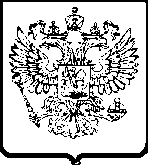 ФЕДЕРАЛЬНАЯ АНТИМОНОПОЛЬНАЯ СЛУЖБАУПРАВЛЕНИЕ ФЕДЕРАЛЬНОЙ АНТИМОНОПОЛЬНОЙ СЛУЖБЫ ПО МАГАДАНСКОЙ ОБЛАСТИПРОТОКОЛзаседания Общественно-консультативного Советапри Магаданском УФАС России«19» июля  2017 года                                                                          г. МагаданПРЕДСЕДАТЕЛЬСТВОВАЛИ:Задорожный В.Г. – сопредседатель Совета, руководитель Магаданского УФАС России;Радченко Я.Г. - сопредседатель Совета;ПРИСУТСТВОВАЛИ: Романенко М.А., Безуглый Г.Н., Огинский И.А., Тимофеев С.И., Хмелевский В.В., Юпатин С.А.ПРИГЛАШЕННЫЕ:Висящев С.Ф., министр сельского хозяйства, рыболовства и продовольствия Магаданской области.СЕКРЕТАРЬ:Коновалова Н.Н.ПОВЕСТКА ДНЯ:О состоянии конкуренции на рынке добычи и переработки лососевых видов рыб на территории Магаданской областиОценка эффективности  внедрения ФАС России механизмов реализации принципов открытостиО состоянии конкуренции на рынке добычи и переработки лососевых видов рыб на территории Магаданской областиСЛУШАЛИ   Висящева С.Ф.: доложил о ситуации, сложившейся на рынках добычи и переработки водных биологических ресурсов (в т.ч. лососевых видов рыб) на территории Магаданской области, о конкуренции  в указанных отраслях; обозначил основные проблемы, возникающие в рыбодобывающей и перерабатывающей отрасти на территории региона: указал на наличие административных барьеров,  пояснил причины высокой стоимости  рыбной продукции.ВЫСТУПИЛИ: Задорожный В.Г.,  Радченко Я.Г., Романенко М.А.Оценка эффективности  внедрения ФАС России механизмов реализации принципов открытостиСЛУШАЛИ Задорожного В.Г.:   обозначил основные механизмы реализации принципов открытости: в частности публичные слушания,  размещение на официальном сайте Магаданского УФАС России информация о деятельности теруправления, работа с открытыми данными.ВЫСТУПИЛИ:  Радченко Я.Г. Романенко М.А.Члены ОКС ознакомлены с результатами Мониторинга оценки реализации федеральными органами исполнительной власти механизмов открытости; ведомственным планом ФАС России  по реализации  Концепции открытости федеральных органов исполнительной власти на 2017 год; Публичной декларацией целей и задач ФАС России на 2017 год; докладом к итоговому заседанию Коллегии ФАС России; ведомственным планом ФАС России по реализации мероприятий в области открытых данных.2.1. О результатах Мониторинга оценки реализации федеральными органами исполнительной власти механизмов открытости.Члены Совета согласились с результатами Мониторинга оценки реализации федеральными органами исполнительной власти механизмов открытости (да - 6; нет - 0; воздержались -0).Члены Совета считают, что ФАС России в целом эффективно реализует механизмы открытости, предусмотренные Концепцией открытости федеральных органов исполнительной власти (да - 6 ; нет - 0 ; воздержались -0; замечаний/предложений  нет).2.2. О публичной декларации целей и задач ФАС России на 2017 год.Члены Совета считают, что цели, обозначенные в Публичной декларации целей и задач ФАС России на 2017 год, являются важными (да - 6; нет - 0; воздержались -0; замечаний/предложений  нет).О докладе к итоговому заседанию Коллегии ФАС России 1 марта 2017 года.Члены Совета согласны с выводами, приведенными в Докладе к итоговому заседанию Коллегии ФАС России 1 марта 2017 года  (да - 6; нет - 0; воздержались -0).2.4. О плане ФАС России по реализации Концепции открытости федеральных органов исполнительной власти на 2017 год.Замечаний/предложений к Плану ФАС России по реализации Концепции открытости ФОИВ на 2017 год у членов Совета не имеется2.5. О плане ФАС России по реализации мероприятий в области открытых данных.Замечаний/предложений к Плану ФАС России по реализации мероприятий в области открытых данных на 2017 год у членов Совета не имеется.Сопредседатель Совета                                                         В.Г. ЗадорожныйСопредседатель Совета                                                         Я.Г. Радченко